Bible Study - Exodus Study 15 - Feasts Typical of the Church AgeThe study of the feasts of God reveals several striking details of how God prescribed and ordained these feasts for the children of Israel and every one of them foreshadowed future events, many in great detail.  The Lord changed the Hebrew calendar as He ordained these feasts around the harvest and we find that the first three feasts concern the spring barley and flax harvest, with Pentecost by itself between the first three feasts and the last three feasts of the fall.Feasts separated by season on top and what they foreshadow on the bottom.Feast of Pentecost - Decent of the Holy SpiritLeviticus 23:15 And ye shall count unto you from the morrow after the sabbath, from the day that ye brought the sheaf of the wave offering; seven sabbaths shall be complete:Leviticus 23:16 Even unto the morrow after the seventh sabbath shall ye number fifty days; and ye shall offer a new meat offering unto the LORD.Leviticus 23:17 Ye shall bring out of your habitations two wave loaves of two tenth deals: they shall be of fine flour; they shall be baken with leaven; they are the firstfruits unto the LORD.Leviticus 23:18 And ye shall offer with the bread seven lambs without blemish of the first year, and one young bullock, and two rams: they shall be for a burnt offering unto the LORD, with their meat offering, and their drink offerings, even an offering made by fire, of sweet savour unto the LORD.Leviticus 23:19 Then ye shall sacrifice one kid of the goats for a sin offering, and two lambs of the first year for a sacrifice of peace offerings.Leviticus 23:20 And the priest shall wave them with the bread of the firstfruits for a wave offering before the LORD, with the two lambs: they shall be holy to the LORD for the priest.Leviticus 23:21 And ye shall proclaim on the selfsame day, that it may be an holy convocation unto you: ye shall do no servile work therein: it shall be a statute for ever in all your dwellings throughout your generations.Leviticus 23:22 And when ye reap the harvest of your land, thou shalt not make clean riddance of the corners of thy field when thou reapest, neither shalt thou gather any gleaning of thy harvest: thou shalt leave them unto the poor, and to the stranger: I am the LORD your God.Deuteronomy 16:9 Seven weeks shalt thou number unto thee: begin to number the seven weeks from such time as thou beginnest to put the sickle to the corn.Deuteronomy 16:10  And thou shalt keep the feast of weeks unto the LORD thy God with a tribute of a freewill offering of thine hand, which thou shalt give unto the LORD thy God, according as the LORD thy God hath blessed thee:Deuteronomy 16:11 And thou shalt rejoice before the LORD thy God, thou, and thy son, and thy daughter, and thy manservant, and thy maidservant, and the Levite that is within thy gates, and the stranger, and the fatherless, and the widow, that are among you, in the place which the LORD thy God hath chosen to place his name there.Celebrated 50 Days after FirstfruitsBeginning of the summer wheat harvestStrict regulations for the harvest after the sacrifices of the feastDirectly points to the Mystery of the God bringing in the GentilesThe Compliment of Passover because it followed Passover by 7 weeksBeginning of the wheat harvestType of the beginning of the Decent of the Holy GhostPentecost was a pre-determined event in God’s mind beginning the churchBefore His crucifixion, Jesus told about building the church:Matthew 16:13 When Jesus came into the coasts of Caesarea Philippi, he asked his disciples, saying, Whom do men say that I the Son of man am?Matthew 16:14 And they said, Some say that thou art John the Baptist: some, Elias; and others, Jeremias, or one of the prophets.Matthew 16:15 He saith unto them, But whom say ye that I am?Matthew 16:16 And Simon Peter answered and said, Thou art the Christ, the Son of the living God.Matthew 16:17 And Jesus answered and said unto him, Blessed art thou, Simon Barjona: for flesh and blood hath not revealed it unto thee, but my Father which is in heaven.Matthew 16:18 And I say also unto thee, That thou art Peter, and upon this rock I will build my church; and the gates of hell shall not prevail against it.Matthew 16:19 And I will give unto thee the keys of the kingdom of heaven: and whatsoever thou shalt bind on earth shall be bound in heaven: and whatsoever thou shalt loose on earth shall be loosed in heaven.Matthew 16:20 Then charged he his disciples that they should tell no man that he was Jesus the Christ.At Passover, we left the crucifixion scene in chapter 19 - Let’s return in John chapter 20 as: Jesus Appears to Mary MagdaleneJohn 20:11 But Mary stood without at the sepulchre weeping: and as she wept, she stooped down, and looked into the sepulchre,John 20:12 And seeth two angels in white sitting, the one at the head, and the other at the feet, where the body of Jesus had lain.John 20:13 And they say unto her, Woman, why weepest thou? She saith unto them, Because they have taken away my Lord, and I know not where they have laid him.John 20:14  And when she had thus said, she turned herself back, and saw Jesus standing, and knew not that it was Jesus.John 20:15 Jesus saith unto her, Woman, why weepest thou? whom seekest thou? She, supposing him to be the gardener, saith unto him, Sir, if thou have borne him hence, tell me where thou hast laid him, and I will take him away.John 20:16 Jesus saith unto her, Mary. She turned herself, and saith unto him, Rabboni; which is to say, Master.John 20:17 Jesus saith unto her, Touch me not; for I am not yet ascended to my Father: but go to my brethren, and say unto them, I ascend unto my Father, and your Father; and to my God, and your God.Jesus Appears to His DisciplesJohn 20:19 Then the same day at evening, being the first day of the week, when the doors were shut where the disciples were assembled for fear of the Jews, came Jesus and stood in the midst, and saith unto them, Peace be unto you.John 20:20 And when he had so said, he shewed unto them his hands and his side. Then were the disciples glad, when they saw the Lord.John 20:21 Then said Jesus to them again, Peace be unto you: as my Father hath sent me, even so send I you.John 20:22 And when he had said this, he breathed on them, and saith unto them, Receive ye the Holy Ghost:John 20:23 Whose soever sins ye remit, they are remitted unto them; and whose soever sins ye retain, they are retained.Jesus Appears to ThomasJohn 20:18 Mary Magdalene came and told the disciples that she had seen the Lord, and that he had spoken these things unto her.John 20:24 But Thomas, one of the twelve, called Didymus, was not with them when Jesus came.John 20:25 The other disciples therefore said unto him, We have seen the Lord. But he said unto them, Except I shall see in his hands the print of the nails, and put my finger into the print of the nails, and thrust my hand into his side, I will not believe.John 20:26 And after eight days again his disciples were within, and Thomas with them: then came Jesus, the doors being shut, and stood in the midst, and said, Peace be unto you.John 20:27 Then saith he to Thomas, Reach hither thy finger, and behold my hands; and reach hither thy hand, and thrust it into my side: and be not faithless, but believing.John 20:28 And Thomas answered and said unto him, My Lord and my God.John 20:29 Jesus saith unto him, Thomas, because thou hast seen me, thou hast believed: blessed are they that have not seen, and yet have believed.Why did Jesus not have Mary touch, but Thomas did? Hebrews gives us a hint, Ascention:Hebrews 9:1 Then verily the first covenant had also ordinances of divine service, and a worldly sanctuary.Hebrews 9:2 For there was a tabernacle made; the first, wherein was the candlestick, and the table, and the shewbread; which is called the sanctuary.Hebrews 9:3 And after the second veil, the tabernacle which is called the Holiest of all;Hebrews 9:4  Which had the golden censer, and the ark of the covenant overlaid round about with gold, wherein was the golden pot that had manna, and Aaron's rod that budded, and the tables of the covenant;Hebrews 9:5 And over it the cherubims of glory shadowing the mercyseat; of which we cannot now speak particularly.Hebrews 9:6 Now when these things were thus ordained, the priests went always into the first tabernacle, accomplishing the service of God.Hebrews 9:7 But into the second went the high priest alone once every year, not without blood, which he offered for himself, and for the errors of the people:Hebrews 9:8 The Holy Ghost this signifying, that the way into the holiest of all was not yet made manifest, while as the first tabernacle was yet standing:Hebrews 9:9  Which was a figure for the time then present, in which were offered both gifts and sacrifices, that could not make him that did the service perfect, as pertaining to the conscience;Hebrews 9:10 Which stood only in meats and drinks, and divers washings, and carnal ordinances, imposed on them until the time of reformation.Hebrews 9:11  But Christ being come an high priest of good things to come, by a greater and more perfect tabernacle, not made with hands, that is to say, not of this building;Hebrews 9:12 Neither by the blood of goats and calves, but by his own blood he entered in once into the holy place, having obtained eternal redemption for us.Hebrews 9:13 For if the blood of bulls and of goats, and the ashes of an heifer sprinkling the unclean, sanctifieth to the purifying of the flesh:Hebrews 9:14  How much more shall the blood of Christ, who through the eternal Spirit offered himself without spot to God, purge your conscience from dead works to serve the living God?Hebrews 9:15 And for this cause he is the mediator of the new testament, that by means of death, for the redemption of the transgressions that were under the first testament, they which are called might receive the promise of eternal inheritance.Hebrews 9:16 For where a testament is, there must also of necessity be the death of the testator.Hebrews 9:17 For a testament is of force after men are dead: otherwise it is of no strength at all while the testator liveth.Hebrews 9:18 Whereupon neither the first testament was dedicated without blood.Hebrews 9:19 For when Moses had spoken every precept to all the people according to the law, he took the blood of calves and of goats, with water, and scarlet wool, and hyssop, and sprinkled both the book, and all the people,Hebrews 9:20 Saying, This is the blood of the testament which God hath enjoined unto you.Hebrews 9:21 Moreover he sprinkled with blood both the tabernacle, and all the vessels of the ministry.Hebrews 9:22 And almost all things are by the law purged with blood; and without shedding of blood is no remission.Hebrews 9:23 It was therefore necessary that the patterns of things in the heavens should be purified with these; but the heavenly things themselves with better sacrifices than these.Hebrews 9:24  For Christ is not entered into the holy places made with hands, which are the figures of the true; but into heaven itself, now to appear in the presence of God for us:Hebrews 9:25 Nor yet that he should offer himself often, as the high priest entereth into the holy place every year with blood of others;Hebrews 9:26 For then must he often have suffered since the foundation of the world: but now once in the end of the world hath he appeared to put away sin by the sacrifice of himself.Hebrews 9:27 And as it is appointed unto men once to die, but after this the judgment:Hebrews 9:28 So Christ was once offered to bear the sins of many; and unto them that look for him shall he appear the second time without sin unto salvation.Jesus Words to His Disciples in John 20:Now before we continue, remember what Jesus said to His disciples before He ascended in John 20?John 20:21 Then said Jesus to them again, Peace be unto you: as my Father hath sent me, even so send I you.John 20:22 And when he had said this, he breathed on them, and saith unto them, Receive ye the Holy Ghost:Promise of the Holy GhostActs 1:1 The former treatise have I made, O Theophilus, of all that Jesus began both to do and teach,Acts 1:2 Until the day in which he was taken up, after that he through the Holy Ghost had given commandments unto the apostles whom he had chosen:Acts 1:3 To whom also he shewed himself alive after his passion by many infallible proofs, being seen of them forty days, and speaking of the things pertaining to the kingdom of God:Acts 1:4  And, being assembled together with them, commanded them that they should not depart from Jerusalem, but wait for the promise of the Father, which, saith he, ye have heard of me.Acts 1:5 For John truly baptized with water; but ye shall be baptized with the Holy Ghost not many days hence.Jesus’ AscentionActs 1:6 When they therefore were come together, they asked of him, saying, Lord, wilt thou at this time restore again the kingdom to Israel?Acts 1:7 And he said unto them, It is not for you to know the times or the seasons, which the Father hath put in his own power.Acts 1:8 But ye shall receive power, after that the Holy Ghost is come upon you: and ye shall be witnesses unto me both in Jerusalem, and in all Judaea, and in Samaria, and unto the uttermost part of the earth.Acts 1:9 And when he had spoken these things, while they beheld, he was taken up; and a cloud received him out of their sight.Acts 1:10 And while they looked stedfastly toward heaven as he went up, behold, two men stood by them in white apparel;Acts 1:11 Which also said, Ye men of Galilee, why stand ye gazing up into heaven? this same Jesus, which is taken up from you into heaven, shall so come in like manner as ye have seen him go into heaven.Descending of the Holy GhostActs 2:1 And when the day of Pentecost was fully come, they were all with one accord in one place.Acts 2:2 And suddenly there came a sound from heaven as of a rushing mighty wind, and it filled all the house where they were sitting.Acts 2:3 And there appeared unto them cloven tongues like as of fire, and it sat upon each of them.Acts 2:4 And they were all filled with the Holy Ghost, and began to speak with other tongues, as the Spirit gave them utterance.Acts 2:5 And there were dwelling at Jerusalem Jews, devout men, out of every nation under heaven.Acts 2:6 Now when this was noised abroad, the multitude came together, and were confounded, because that every man heard them speak in his own language.Acts 2:7  And they were all amazed and marvelled, saying one to another, Behold, are not all these which speak Galilaeans?Acts 2:8 And how hear we every man in our own tongue, wherein we were born?Acts 2:9 Parthians, and Medes, and Elamites, and the dwellers in Mesopotamia, and in Judaea, and Cappadocia, in Pontus, and Asia,Acts 2:10 Phrygia, and Pamphylia, in Egypt, and in the parts of Libya about Cyrene, and strangers of Rome, Jews and proselytes,Acts 2:11 Cretes and Arabians, we do hear them speak in our tongues the wonderful works of God.Acts 2:12 And they were all amazed, and were in doubt, saying one to another, What meaneth this?Acts 2:13 Others mocking said, These men are full of new wine.Peter’s Sermon at Day of PentecostActs 2:14  But Peter, standing up with the eleven, lifted up his voice, and said unto them, Ye men of Judaea, and all ye that dwell at Jerusalem, be this known unto you, and hearken to my words:Acts 2:15 For these are not drunken, as ye suppose, seeing it is but the third hour of the day.Acts 2:16 But this is that which was spoken by the prophet Joel;Acts 2:17 And it shall come to pass in the last days, saith God, I will pour out of my Spirit upon all flesh: and your sons and your daughters shall prophesy, and your young men shall see visions, and your old men shall dream dreams:Acts 2:18 And on my servants and on my handmaidens I will pour out in those days of my Spirit; and they shall prophesy:Acts 2:19 And I will shew wonders in heaven above, and signs in the earth beneath; blood, and fire, and vapour of smoke:Acts 2:20 The sun shall be turned into darkness, and the moon into blood, before that great and notable day of the Lord come:Acts 2:21 And it shall come to pass, that whosoever shall call on the name of the Lord shall be saved.Acts 2:22 Ye men of Israel, hear these words; Jesus of Nazareth, a man approved of God among you by miracles and wonders and signs, which God did by him in the midst of you, as ye yourselves also know:Acts 2:23 Him, being delivered by the determinate counsel and foreknowledge of God, ye have taken, and by wicked hands have crucified and slain:Acts 2:24 Whom God hath raised up, having loosed the pains of death: because it was not possible that he should be holden of it.Acts 2:25 For David speaketh concerning him, I foresaw the Lord always before my face, for he is on my right hand, that I should not be moved:Acts 2:26 Therefore did my heart rejoice, and my tongue was glad; moreover also my flesh shall rest in hope:Acts 2:27 Because thou wilt not leave my soul in hell, neither wilt thou suffer thine Holy One to see corruption.Acts 2:28 Thou hast made known to me the ways of life; thou shalt make me full of joy with thy countenance.Acts 2:29  Men and brethren, let me freely speak unto you of the patriarch David, that he is both dead and buried, and his sepulchre is with us unto this day.Acts 2:30 Therefore being a prophet, and knowing that God had sworn with an oath to him, that of the fruit of his loins, according to the flesh, he would raise up Christ to sit on his throne;Acts 2:31 He seeing this before spake of the resurrection of Christ, that his soul was not left in hell, neither his flesh did see corruption.Acts 2:32 This Jesus hath God raised up, whereof we all are witnesses.Acts 2:33  Therefore being by the right hand of God exalted, and having received of the Father the promise of the Holy Ghost, he hath shed forth this, which ye now see and hear.Acts 2:34 For David is not ascended into the heavens: but he saith himself, The LORD said unto my Lord, Sit thou on my right hand,Acts 2:35 Until I make thy foes thy footstool.Acts 2:36 Therefore let all the house of Israel know assuredly, that God hath made that same Jesus, whom ye have crucified, both Lord and Christ.Acts 2:37 Now when they heard this, they were pricked in their heart, and said unto Peter and to the rest of the apostles, Men and brethren, what shall we do?Acts 2:38 Then Peter said unto them, Repent, and be baptized every one of you in the name of Jesus Christ for the remission of sins, and ye shall receive the gift of the Holy Ghost.Acts 2:39 For the promise is unto you, and to your children, and to all that are afar off, even as many as the Lord our God shall call.Acts 2:40 And with many other words did he testify and exhort, saying, Save yourselves from this untoward generation.Acts 2:41 Then they that gladly received his word were baptized: and the same day there were added unto them about three thousand souls.Day of Pentecost FellowshipActs 2:42 And they continued stedfastly in the apostles' doctrine and fellowship, and in breaking of bread, and in prayers.Acts 2:43 And fear came upon every soul: and many wonders and signs were done by the apostles.Acts 2:44 And all that believed were together, and had all things common;Acts 2:45 And sold their possessions and goods, and parted them to all men, as every man had need.Acts 2:46  And they, continuing daily with one accord in the temple, and breaking bread from house to house, did eat their meat with gladness and singleness of heart,Acts 2:47 Praising God, and having favour with all the people. And the Lord added to the church daily such as should be saved.Paul called Ephesian church (Gentiles) strangersEphesians 2:12 That at that time ye were without Christ, being aliens from the commonwealth of Israel, and strangers from the covenants of promise, having no hope, and without God in the world:Ephesians 2:13 But now in Christ Jesus ye who sometimes were far off are made nigh by the blood of Christ.Ephesians 2:14 For he is our peace, who hath made both one, and hath broken down the middle wall of partition between us;Ephesians 2:15 Having abolished in his flesh the enmity, even the law of commandments contained in ordinances; for to make in himself of twain one new man, so making peace;Ephesians 2:16 And that he might reconcile both unto God in one body by the cross, having slain the enmity thereby:Ephesians 2:17 And came and preached peace to you which were afar off, and to them that were nigh.Ephesians 2:18 For through him we both have access by one Spirit unto the Father.Ephesians 2:19 Now therefore ye are no more strangers and foreigners, but fellowcitizens with the saints, and of the household of God;Ephesians 2:20 And are built upon the foundation of the apostles and prophets, Jesus Christ himself being the chief corner stone;Peter also called Gentiles strangersI Peter 1:1  Peter, an apostle of Jesus Christ, to the strangers scattered throughout Pontus, Galatia, Cappadocia, Asia, and Bithynia,I Peter 1:2 Elect according to the foreknowledge of God the Father, through sanctification of the Spirit, unto obedience and sprinkling of the blood of Jesus Christ: Grace unto you, and peace, be multiplied.1 Peter 2:11 Dearly beloved, I beseech you as strangers and pilgrims, abstain from fleshly lusts, which war against the soul;After Peter testified at the council in Jerusalem, James states what God was doing at the timeActs 15:13 And after they had held their peace, James answered, saying, Men and brethren, hearken unto me:Acts 15:14 Simeon hath declared how God at the first did visit the Gentiles, to take out of them a people for his name.Acts 15:15 And to this agree the words of the prophets; as it is written,Acts 15:16 After this I will return, and will build again the tabernacle of David, which is fallen down; and I will build again the ruins thereof, and I will set it up:Acts 15:17 That the residue of men might seek after the Lord, and all the Gentiles, upon whom my name is called, saith the Lord, who doeth all these thingsThese “Strangers were a Mystery - So is the upcoming Rapture, or the nest Feast:Feast of TrumpetsLeviticus 23:23 And the LORD spake unto Moses, saying,Leviticus 23:24 Speak unto the children of Israel, saying, In the seventh month, in the first day of the month, shall ye have a sabbath, a memorial of blowing of trumpets, an holy convocation.Leviticus 23:25 Ye shall do no servile work therein: but ye shall offer an offering made by fire unto the LORD.Numbers 29:1 And in the seventh month, on the first day of the month, ye shall have an holy convocation; ye shall do no servile work: it is a day of blowing the trumpets unto you.Numbers 29:2  And ye shall offer a burnt offering for a sweet savour unto the LORD; one young bullock, one ram, and seven lambs of the first year without blemish:Numbers 29:3 And their meat offering shall be of flour mingled with oil, three tenth deals for a bullock, and two tenth deals for a ram,Numbers 29:4 And one tenth deal for one lamb, throughout the seven lambs:Numbers 29:5 And one kid of the goats for a sin offering, to make an atonement for you:Numbers 29:6 Beside the burnt offering of the month, and his meat offering, and the daily burnt offering, and his meat offering, and their drink offerings, according unto their manner, for a sweet savour, a sacrifice made by fire unto the LORD.Trumpets were God’s method of communicationNumbers 10:1 And the LORD spake unto Moses, saying,Numbers 10:2 Make thee two trumpets of silver; of a whole piece shalt thou make them: that thou mayest use them for the calling of the assembly, and for the journeying of the camps.Numbers 10:3 And when they shall blow with them, all the assembly shall assemble themselves to thee at the door of the tabernacle of the congregation.Numbers 10:4 And if they blow but with one trumpet, then the princes, which are heads of the thousands of Israel, shall gather themselves unto thee.Numbers 10:5 When ye blow an alarm, then the camps that lie on the east parts shall go forward.Numbers 10:6 When ye blow an alarm the second time, then the camps that lie on the south side shall take their journey: they shall blow an alarm for their journeys.Numbers 10:7 But when the congregation is to be gathered together, ye shall blow, but ye shall not sound an alarm.Numbers 10:8 And the sons of Aaron, the priests, shall blow with the trumpets; and they shall be to you for an ordinance for ever throughout your generations.Numbers 10:9 And if ye go to war in your land against the enemy that oppresseth you, then ye shall blow an alarm with the trumpets; and ye shall be remembered before the LORD your God, and ye shall be saved from your enemies.Numbers 10:10  Also in the day of your gladness, and in your solemn days, and in the beginnings of your months, ye shall blow with the trumpets over your burnt offerings, and over the sacrifices of your peace offerings; that they may be to you for a memorial before your God: I am the LORD your God.Many today forget ignore the harvest foreshadowed at PentecostThe Time between the Feast of Pentecost and the Feast of Trumpets (3 - 4 months) was a time to work in the fields.  Pentecost was the transition between the spring barley and flax harvest and the fall wheat harvest.  Between these two feasts the Israelites were in the field harvesting except on the sabbaths.  This, of course, is a foreshadow of the times in which we live, sometimes called the church age.  This is time to work the harvest before the Feast of Trumpets Trumpets is where we will meet the Lord in the air and for ever be with the LordThe Last Trump will sound at that meeting in the air:I Thessalonians 4:12 That ye may walk honestly toward them that are without, and that ye may have lack of nothing.I Thessalonians 4:13 But I would not have you to be ignorant, brethren, concerning them which are asleep, that ye sorrow not, even as others which have no hope.I Thessalonians 4:14  For if we believe that Jesus died and rose again, even so them also which sleep in Jesus will God bring with him.I Thessalonians 4:15 For this we say unto you by the word of the Lord, that we which are alive and remain unto the coming of the Lord shall not prevent them which are asleep.I Thessalonians 4:16 For the Lord himself shall descend from heaven with a shout, with the voice of the archangel, and with the trump of God: and the dead in Christ shall rise first:I Thessalonians 4:17 Then we which are alive and remain shall be caught up together with them in the clouds, to meet the Lord in the air: and so shall we ever be with the Lord.I Thessalonians 4:18 Wherefore comfort one another with these words.This Event is one of the mysteries we looked at earlier:1 Corinthians 15:50 Now this I say, brethren, that flesh and blood cannot inherit the kingdom of God; neither doth corruption inherit incorruption.1 Corinthians 15:51 Behold, I shew you a mystery; We shall not all sleep, but we shall all be changed,1 Corinthians 15:52 In a moment, in the twinkling of an eye, at the last trump: for the trumpet shall sound, and the dead shall be raised incorruptible, and we shall be changed.1 Corinthians 15:53 For this corruptible must put on incorruption, and this mortal must put on immortality.1 Corinthians 15:54 So when this corruptible shall have put on incorruption, and this mortal shall have put on immortality, then shall be brought to pass the saying that is written, Death is swallowed up in victory.1 Corinthians 15:55 O death, where is thy sting? O grave, where is thy victory?1 Corinthians 15:56 The sting of death is sin; and the strength of sin is the law.1 Corinthians 15:57 But thanks be to God, which giveth us the victory through our Lord Jesus Christ.1 Corinthians 15:58 Therefore, my beloved brethren, be ye stedfast, unmoveable, always abounding in the work of the Lord, forasmuch as ye know that your labour is not in vain in the Lord.It is surly time to be working the summer harvest because fall is approachingMonths of the New Calendar year the feasts of God are CelebratedMonths of the New Calendar year the feasts of God are CelebratedMonths of the New Calendar year the feasts of God are CelebratedMonths of the New Calendar year the feasts of God are CelebratedFeasts1st Three FeastsPentecostLast Three FeastsMonthsMarch / AprilMay / JuneSeptember/ OctoberSeasonSpring50 Days after FirstfruitsFallAdventChrist’s 1st AdventHoly Ghost AdventChrist’s Second AdventName of FeastReferenceTypePassoverExodus 12:1-10; Leviticus 23:1-5Redemption 1st Advent of ChristUnleavened BreadExodus 12:10-20; Leviticus 23:6-8SanctificationFirst FruitsLeviticus 23:9-14ResurrectionPentecostLeviticus 23:15-22Advent of the Holy Spirit - Church BeginsTrumpetsLeviticus 23:23-25, Numbers29:1-6Rapture of the ChurchDay of AtonementLeviticus 23:26-32Israel’s Restoration - 2nd Advent of ChristTabernaclesLeviticus 23:33-44Millennium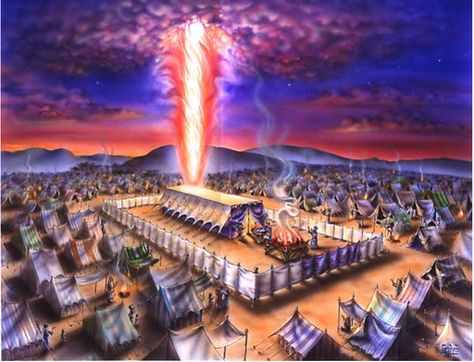 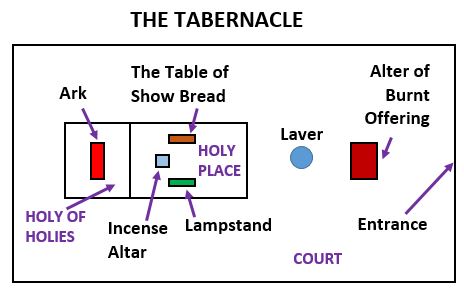 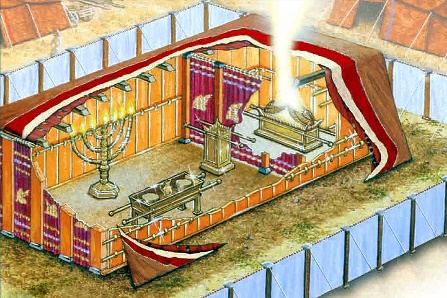 A Bible Mystery kept secret since creation but made manifest in the New TestamentA Bible Mystery kept secret since creation but made manifest in the New TestamentMysteryReferenceChrist in the Gentiles Colossians 1:24-27The soils Matthew 13:11Israel Blinded in part until the fulness of the Gentiles be come Romans 11:25  The Church - One Body Of Jews And Gentiles Ephesians 3:3-9; Colossians 1:26-27; Ephesians 5:30-32; Romans 16:25-26  This Spirit teaching the Gentiles I Corinthians 2:7The Godhead Colossians 2:2-3 ; 4:3Godliness preached unto the Gentiles I Timothy 3:16  The Antichrist II Thessalonians 2:7-8 The Apostate Religious System Revelation 17:5-7 The Dispensation of the Fullness of TimeEphesians 1:9-10The RaptureI Corinthians 15:51-55Romans 16:25 Now to him that is of power to stablish you according to my gospel, and the preaching of Jesus Christ, according to the revelation of the mystery, which was kept secret since the world began,Romans 16:26 But now is made manifest, and by the scriptures of the prophets, according to the commandment of the everlasting God, made known to all nations for the obedience of faith:Romans 16:25 Now to him that is of power to stablish you according to my gospel, and the preaching of Jesus Christ, according to the revelation of the mystery, which was kept secret since the world began,Romans 16:26 But now is made manifest, and by the scriptures of the prophets, according to the commandment of the everlasting God, made known to all nations for the obedience of faith: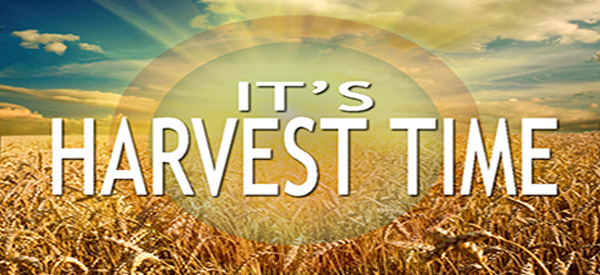 